2021 North Zulch Bulldog BaseballDate			Opponent				Site				TimeFeb 23	Tue		Richards				There				4:00Feb 26	Fri		Applesprings				There				6:00Mar 2	Tue		Snook					There				6:00Mar 9	Tue		Richards				Home				5:00Mar 12	Fri		Normangee				Home				6:00Mar 16 	Tue		Centerville (Groveton)			There				4:00Mar 19 	Fri		Latexo					There				4:30Mar 23	Tue		Centerville (Groveton)			Home				5:00Mar 26 	Fri		Grapeland				Home				6:00Apr 1	Thu		Slocum					There				5:00Apr 6	Tue		Oakwood				TBDApr 9	Fri		Lovelady				Home				6:00Apr 13	Tue		Oakwood				TBD	Apr 16	Fri		Leon 					There				6:00Apr 20	Tue		Oakwood				TBDApr 23	Fri		Centerville				Home				6:00Head Coach: Jim O’Neal							Superintendent: Alan AndrusAsst. Coach: Clay Todd							Principal: Janie Pope								Asst. Principal: Pete Martinez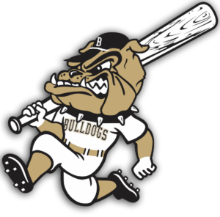 District 21-2A games in ItalicsDistrict 21-1A games in bold	